Aufgabe 1: Zahlen und Zahlenraum 0 – 1'000’000 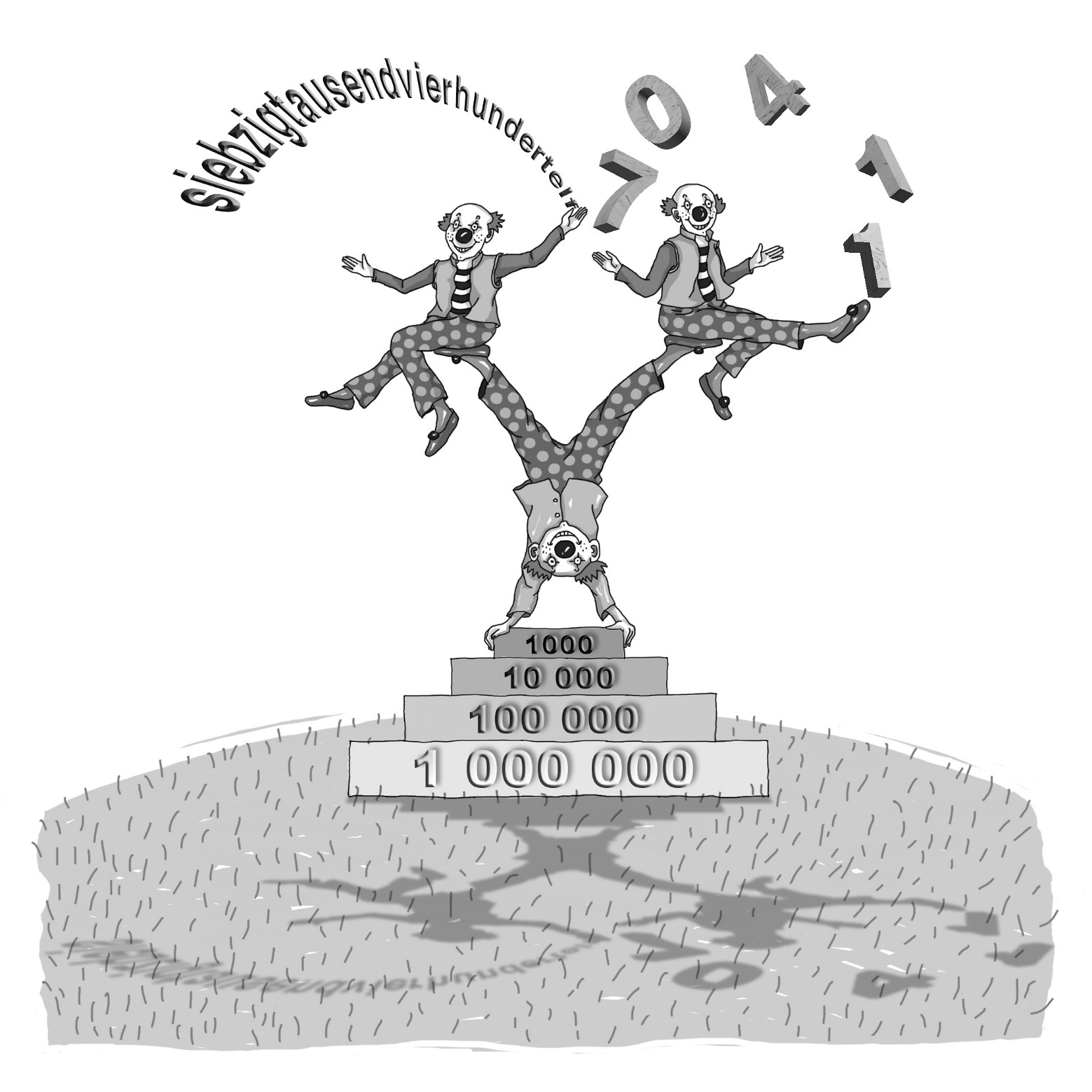 1.	Schreibe die Zahlen in Worten.a)	2500			3050			319 009			309 909		b) Schreibe die geschriebenen Zahlen mit Ziffern.fünfhundertzwei		fünfhundertzwanzig		fünftausendsiebenhundertvier		fünfhundertfünfzigtausendundvierzig		2.	a) 	Markiere die Zahlen mit einem roten Strich auf dem Zahlenstrahl. 		Schreibe den entsprechenden Buchstaben dazu.A = 4000	B = 6500C = 9620	D =   400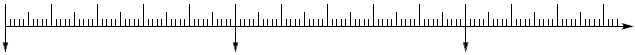 0	5 000	10 000b) Welche Zahlen gehören zu den Buchstaben?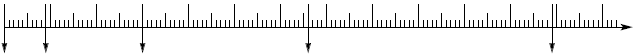 0	A	3 000	B	CA = 		B = 		C = 	3. a) Ordne die Zahlen der Grösse nach.3800	3980	9308	9038…………………….… > …………………….…  > …………………….…  > …………………….…b) Nummeriere die Erfindungen der Reihe nach. Die älteste Erfindung hat die Nummer 1. Mitte des 15. Jahrhunderts: Beginn des Buchdrucks	 1880: Glühbirne 1903: Testflug des ersten Motorfliegers	 1817: Erfindung des Velos4.	a) Richtig oder falsch?	richtig	falsch3 700 liegt zwischen 3 000 und 4 000.		4 999 liegt zwischen 4 900 und 4 990.		72 800 liegt näher bei 72 000 als bei 73 000.		9 999 ist die grösst möglichste vierstellige Ziffer.		In einem Zirkuszelt in der Schweiz hat es mehr als 100 000 Sitzplätze.		b) 	In welchem Zusammenhang könnte die Zahl 2350 in einem Text (Buch, Zeitschrift, Zeitung …) verwendet werden? Schreibe zwei Möglichkeiten auf.5.	a) Zähle von 340 in 100er Schritten vorwärts. Schreibe die nächsten 3 Zahlen auf.340						b)	Zähle von 9 430 in 2 000er Schritten rückwärts. Schreibe die nächsten 3 Zahlen auf.9430						c)	Zähle von 8 250 in 125er Schritten rückwärts. Schreibe die nächsten 3 Zahlen auf.8 250 						6.	Gehe in gleich grossen Schritten bis zum Ziel.a)	in fünf gleich grossen Schritten bis 10 000b) in vier gleich grossen Schritten bis 1 000 000c) in acht gleich grossen Schritten bis 1 000 0007.	Führe die folgenden Zahlenfolgen weiter.a)  3700	3900	4100				b)  89 200	88 800	88 400				c)  2250	4500	9000				d)  4096	1024	256				